フレスコ画講座　　　　　　　　　　　　　　フレスコ画を描いてみませんか？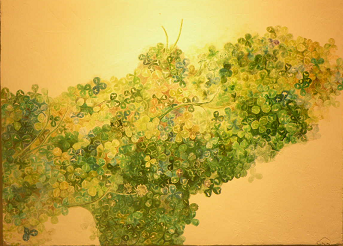 バルセロナで学んだ講師が、絵の基礎からフレスコ画の技法まで、やさしくお教え致します。絵を描かれていて、新しいことに挑戦したい方から、これから絵を始めてみたい方、フレスコ画ってなんだろう？と興味を持たれる方まで、絵の基礎から（デッサン）学べることができます。講師紹介　秋田智江199６年～2001年　スペイン、バルセロナに渡欧。マッサーナ美術学校　壁画科でフレスコ画、モザイク画を専攻ジョッジア美術学校　リトグラフ（石版画）を、学ぶ。２００１年帰国後　フレスコ画、モザイク、絵画講師をしながら、札幌を拠点に毎年展覧会をしながら活動している。●場所　茶房　まつ風北広島市中央６－８－７日時　第２第４　木曜日　（変更あり）午前の部１0:00～12:00   夜の部18:00～20:00　　講座料　５，０００円　　※少人数制で丁寧にお教え致します。